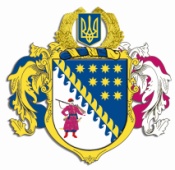 ДНІПРОПЕТРОВСЬКА ОБЛАСНА РАДАVIІ СКЛИКАННЯПостійна комісія обласної ради з питань соціально-економічного розвитку області, бюджету та фінансівпросп. Олександра Поля, 2, м. Дніпро, 49004П Р О Т О К О Л   № 94засідання постійної комісії обласної ради24 жовтня 2019 року							м. Дніпро15:00 годинУсього членів комісії:		 13 чол. Присутні:                   		 10 чол. (з них 1 – телеконференція)Відсутні:                     		   3 чол.Присутні члени комісії: Ніконоров А.В., Ульяхіна А.М., Саганович Д.В., Жадан Є.В., Ангурець О.В., Войтов Г.О., Петросянц М.М., Плахотнік О.О., Мазан Ю.В., Орлов С.О. (телеконференція).Відсутні члени комісії: Мартиненко Є.А., Удод Є.Г., Шамрицька Н.А.У роботі комісії взяли участь:Кармазін Л.Л. – депутат обласної ради;Шебеко Т.І. – директор департаменту фінансів облдержадміністрації;Макаров Д.А. – заступник директора – начальник управління планування, кадрового та адміністративно-господарського забезпечення департаменту капітального будівництва облдержадміністраціїГрива В.Л. – заступник директора  – начальник управління регіонального розвитку та будівництва департаменту житлово-комунального господарства та будівництва облдержадміністрації;Першина Н.Г. – начальник управління культури, національностей і релігій облдержадміністрації;  Федорчук І.Ю. – начальник управління взаємодії з правоохоронними органами та оборонної роботи облдержадміністрації;Латиш Н.С. – заступник директора департаменту  екології та природних ресурсів  облдержадміністрації;Лічманенко О.В. – начальник управління з питань розвитку адміністративних послуг департаменту економічного розвитку  облдержадміністрації;Лимар В.І. – заступник начальника управління – начальник відділу містобудівного кадастру управління містобудування та архітектури  облдержадміністрації;Остроух С.Ф. – заступник начальника управління цивільного захисту облдержадміністрації;Деревенець І.В. – головний спеціаліст відділу енергетики та нафто-газової промисловості управління паливно-енергетичного комплексу та енергозбереження  облдержадміністрації.Беспаленкова Н.М. – начальник управління бухгалтерського обліку, фінансів та господарської діяльності – головний бухгалтер виконавчого апарату обласної ради;Богуславська І.О. – заступник начальника управління економіки, бюджету та фінансів – начальник відділу бюджету та фінансів виконавчого апарату обласної ради;Семикіна О.С. – заступник начальника управління економіки, бюджету та фінансів – начальник відділу капітальних вкладень виконавчого апарату обласної ради;Полонська Н.В. – заступник начальника відділу капітальних вкладень управління економіки, бюджету та фінансів виконавчого апарату обласної ради;Шипка М.Я. – заступник начальника управління стратегічного планування та комунальної власності – начальник відділу житлово-комунального господарства  та інфраструктури виконавчого апарату обласної ради;Черевко А.М. –  начальник відділу з питань зв’язків з органами  місцевого самоврядування управління організаційної роботи виконавчого апарату обласної ради.Головував: Ніконоров А.В.Порядок денний засідання постійної комісії:1. Про рекомендацію до складу секретаріату вісімнадцятої сесії Дніпропетровської обласної ради VII скликання.2. Про внесення змін до рішення обласної ради від 07 грудня 
2018 року № 397-15/VІІ „Про обласний бюджет на 2019 рік”.3. Про внесення змін до рішення обласної ради від 07 грудня 
2018 року № 399-15/VІІ „Про Порядок використання субвенції з обласного бюджету бюджетам міст, районів та об’єднаних територіальних громад на виконання доручень виборців депутатами обласної ради у 2019 році”.4. Про внесення змін до рішення обласної ради від 22 лютого 
2019 року № 440-16/VII „Про затвердження угод на передачу субвенції з обласного бюджету бюджетам міст, районів та об’єднаних територіальних громад на виконання доручень виборців депутатами обласної ради у 2019 році”.5. Звіт про хід виконання Програми впровадження державної політики органами виконавчої влади у Дніпропетровській області на 2016 – 2020 роки за 9 місяців 2019 року.6. Звіт про хід виконання регіональної міжгалузевої Програми щодо надання фінансової підтримки комунальним підприємствам (установам), що належать до спільної власності територіальних громад сіл, селищ та міст Дніпропетровської області, на 2013 – 2023 роки 
(зі змінами) за 9 місяців 2019 року.7. Різне.СЛУХАЛИ: 1. Про рекомендацію до складу секретаріату вісімнадцятої сесії Дніпропетровської обласної ради VII скликання.Інформація: голови постійної комісії обласної ради з 
питань соціально-економічного розвитку області, бюджету та фінансів 
Ніконорова А.В.ВИСТУПИЛИ: ВИРІШИЛИ: Рекомендувати для обрання до складу секретаріату вісімнадцятої сесії Дніпропетровської обласної ради VII скликання члена постійної комісії обласної ради з питань соціально-економічного розвитку області, бюджету та фінансів Войтова Геннадія Олександровича.Результати голосування:за 			  9проти		  -утримались 	  1усього 		10СЛУХАЛИ: 2. Про внесення змін до рішення обласної ради від 07 грудня 2018 року № 397-15/VІІ „Про обласний бюджет на 2019 рік”.Інформація: директора департаменту фінансів облдержадміністрації Шебеко Т.І.ВИСТУПИЛИ: Ніконоров А.В., Ульяхіна А.М., Войтов Г.О., Макаров Д.А., Беспаленкова Н.М.ВИРІШИЛИ: 1. Інформацію директора департаменту фінансів облдержадміністрації Шебеко Т.І. взяти до відома.2. Погодити проект рішення обласної ради „Про внесення змін до рішення обласної ради від 07 грудня 2018 року № 397-15/VІІ „Про обласний бюджет на 2019 рік” із наступними змінами, внесеними на засіданні постійної комісії обласної ради з питань соціально-економічного розвитку області, бюджету та фінансів 24 жовтня 2019 року:за пропозицією департаменту фінансів облдержадміністрації збільшити дохідну та видаткову частини обласного бюджету за рахунок трансферту з бюджету Слобожанської ОТГ на суму 7,0 млн грн на співфінансування інвестиційних проектів (на об’єкт „Реконструкція Комунального закладу „Слобожанська загальноосвітня школа I ступеня № 2 Слобожанської селищної ради” по вул. Теплична, 30, 30а в смт. Слобожанське Дніпровського району Дніпропетровської області”);за пропозицією головного розпорядника бюджетних коштів – обласної ради здійснити перерозподіл планових призначень видатків обласного бюджету, а саме: збільшити видатки по регіональній міжгалузевій Програмі щодо надання фінансової підтримки комунальним підприємствам (установам), що належать до спільної власності територіальних громад сіл, селищ та міст Дніпропетровської області, на 2013-2023 роки (зі змінами) за КПКВ 0117670 „Внески до статутного капіталу суб’єктів господарювання” по обласному комунальному підприємству „Дніпродзержинське бюро технічної інвентаризації” Дніпропетровської обласної ради” на суму 2000,0 тис. грн, по комунальному підприємству „Лабораторія якості життя” Дніпропетровської обласної ради” на суму 2900,0 тис. грн, по комунальному підприємству „Центр народної творчості „Дивокрай” Дніпропетровської обласної ради” на суму 56,0 тис. грн, по комунальному підприємству „Січ” Дніпропетровської обласної ради” на суму 360,0 тис. грн та зменшити видатки по комунальному підприємству „Будинок юстиції” Дніпропетровської обласної ради” на суму 3000,0 тис. грн, по комунальному підприємству „Центр підтримки малого і середнього бізнесу” Дніпропетровської обласної ради” на суму 1900,0 тис. грн, по комунальному підприємству „Представництво Придніпров’я” Дніпропетровської обласної ради” на суму 56,0 тис. грн.збільшити видатки за КПКВ 0110150 „Організаційне, інформаційно-аналітичне та матеріально-технічне забезпечення діяльності обласної ради, районної ради, районної у місті ради (у разі її створення), міської, селищної, сільської рад” на суму 400,0 тис. грн;по департаменту освіти і науки облдержадміністрації збільшити видатки за КПКВ 0611120 „Підготовка кадрів вищими навчальними закладами І-ІІ рівнів акредитації (коледжами, технікумами, училищами)” на суму 100,0 тис. грн;по управлінню культури, національностей і релігій  облдержадміністрації зменшити видатки за КПКВ 1014010 „Фінансова підтримка театрів” на суму 860,0 тис. грн;3. Департаменту фінансів облдержадміністрації (Шебеко) надати проект рішення обласної ради „Про внесення змін до рішення обласної ради від 07 грудня 2018 року № 397-15/VІІ „Про обласний бюджет на 2019 рік” з урахуванням змін на розгляд вісімнадцятої сесії Дніпропетровської обласної ради VII скликання й рекомендувати обласній раді затвердити його.Результати голосування:за 			10проти		  -утримались 	  -усього 		10СЛУХАЛИ: 3. Про внесення змін до рішення обласної ради від 07 грудня 
2018 року № 399-15/VІІ „Про Порядок використання субвенції з обласного бюджету бюджетам міст, районів та об’єднаних територіальних громад на виконання доручень виборців депутатами обласної ради у 2019 році”.Інформація: заступника начальника управління економіки, бюджету та фінансів – начальника відділу бюджету та фінансів виконавчого апарату обласної ради Богуславської І.О. ВИСТУПИЛИ: Ніконоров А.В.ВИРІШИЛИ: 1. Інформацію заступника начальника управління економіки, бюджету та фінансів – начальника відділу бюджету та фінансів виконавчого апарату облради Богуславської І.О. взяти до відома.2. Погодити проект рішення обласної ради „Про внесення змін до рішення обласної ради від 07 грудня 2018 року № 399-15/VІІ „Про Порядок використання субвенції з обласного бюджету бюджетам міст, районів та об’єднаних територіальних громад на виконання доручень виборців депутатами обласної ради у 2019 році”, винести його на розгляд вісімнадцятої сесії Дніпропетровської обласної ради VII скликання й рекомендувати обласній раді затвердити.Результати голосування:за 			10проти		  -утримались 	  -усього 		10СЛУХАЛИ: 4. Про внесення змін до рішення обласної ради від 22 лютого 
2019 року № 440-16/VII „Про затвердження угод на передачу субвенції з обласного бюджету бюджетам міст, районів та об’єднаних територіальних громад на виконання доручень виборців депутатами обласної ради у 2019 році”.Інформація: заступника начальника управління економіки, бюджету та фінансів – начальника відділу бюджету та фінансів виконавчого апарату обласної ради Богуславської І.О. ВИСТУПИЛИ: Ніконоров А.В.ВИРІШИЛИ: 1. Інформацію заступника начальника управління економіки, бюджету та фінансів – начальника відділу бюджету та фінансів виконавчого апарату облради Богуславської І.О. взяти до відома.2. Погодити проект рішення обласної ради „Про внесення змін до рішення обласної ради від 22 лютого 2019 року № 440-16/VII „Про затвердження угод на передачу субвенції з обласного бюджету бюджетам міст, районів та об’єднаних територіальних громад на виконання доручень виборців депутатами обласної ради у 2019 році”, винести його на розгляд вісімнадцятої сесії Дніпропетровської обласної ради VII скликання й рекомендувати обласній раді затвердити.Результати голосування:за 			10проти		  -утримались 	  -усього 		10СЛУХАЛИ: 5. Звіт про хід виконання Програми впровадження державної політики органами виконавчої влади у Дніпропетровській області на 2016 – 2020 роки за 9 місяців 2019 року.Інформація: директора департаменту фінансів облдержадміністрації Шебеко Т.І.ВИСТУПИЛИ: Ніконоров А.В.ВИРІШИЛИ: Погодити та взяти до відома звіт про хід виконання Програми впровадження державної політики органами виконавчої влади у Дніпропетровській області на 2016 – 2020 роки за 9 місяців 2019 року (додається).Результати голосування:за 			10проти		  -утримались 	  -усього 		10СЛУХАЛИ: 6. Звіт про хід виконання регіональної міжгалузевої Програми щодо надання фінансової підтримки комунальним підприємствам (установам), що належать до спільної власності територіальних громад сіл, селищ та міст Дніпропетровської області, на 2013 – 2023 роки (зі змінами) за 9 місяців 2019 року.Інформація: заступника начальника управління стратегічного планування та комунальної власності – начальника відділу житлово-комунального господарства та інфраструктури виконавчого апарату обласної ради Шипки М.Я.ВИСТУПИЛИ: Ніконоров А.В.ВИРІШИЛИ: Погодити та взяти до відома звіт про хід виконання регіональної міжгалузевої Програми щодо надання фінансової підтримки комунальним підприємствам (установам), що належать до спільної власності територіальних громад сіл, селищ та міст Дніпропетровської області, на 2013 – 2023 роки (зі змінами) за 9 місяців 2019 року (додається).Результати голосування:за 			10проти		  -утримались 	  -усього 		10СЛУХАЛИ: 7. Різне.Пропозиції не надходили.Інформація: ВИСТУПИЛИ: ВИРІШИЛИ: Результати голосування:за 			-проти		-утримались 	-усього 		-Голова комісії							А.В. НІКОНОРОВСекретар комісії							Д.В. САГАНОВИЧ 